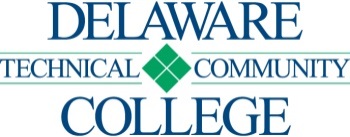 CAMPUS LOCATION:  Georgetown, Dover, Stanton							COURSE SEQUENCE SHEET	Curriculum:	Electronics Engineering Technology						Curriculum Code Designation: EENAASEENEffective:		2023-52SSC 100 is a pre-requisite for all developmental and 100-level courses.Select two (2) Social Science electives from this list of nine (9) approved electives.   These electives may be taken at any time (after satisfying test scores and/or prerequisites *):
ECO 111   MacroeconomicsECO 122   MicroeconomicsPHL 103   Introduction to EthicsPHL 104   Introduction to PhilosophyPOL 111   Political SciencePSY 100   Human RelationsPSY 121   General PsychologySOC 111   Sociology I COM 111 Human Communications	Name:[ ] No developmental education requirements[  ] MAT 052[ ] MAT 062[ ] MAT 099ID#:Matriculation Date:SEMESTERSEMESTERCOURSE NUMBER AND TITLECreditsLectureLabOfferedCompletedGradePREREQUISITESPREREQUISITESPREREQUISITESCO-REQUISITESFIRST SEMESTER (FALL)FIRST SEMESTER (FALL)FIRST SEMESTER (FALL)FIRST SEMESTER (FALL)FIRST SEMESTER (FALL)FIRST SEMESTER (FALL)FIRST SEMESTER (FALL)FIRST SEMESTER (FALL)FIRST SEMESTER (FALL)SSC 100 First Year Seminar110NoneELC 127  Digital Electronics433FallSSC 100 or concurrent, MAT 099 or concurrent, CEN 100 or concurrentSocial Science/Humanities Elective330FallAs RequiredMAT 183 Reasoning with Functions I550FallTest score or MAT 099 CEN 100 Intro to Electronics & Computer Eng Tech322FallSSC 100 or concurrent, MAT 099 or concurrent TOTAL16145SECOND SEMESTER (SPRING)SECOND SEMESTER (SPRING)SECOND SEMESTER (SPRING)SECOND SEMESTER (SPRING)SECOND SEMESTER (SPRING)SECOND SEMESTER (SPRING)SECOND SEMESTER (SPRING)SECOND SEMESTER (SPRING)SECOND SEMESTER (SPRING)ENG 101 Composition I330SpringTest scores or ENG 011 or concurrentELC 126 Analog Electronics I322SpringELC 125 or concurrent, MAT 183 or concurrentELC 125 Electrical Circuits I433SpringCEN 100 or concurrent, MAT 183 or concurrentCEN 180 C/C++ Language Introduction  432SpringELC 125 or concurrentMAT 193 Reasoning with Functions II440SpringMAT 183TOTAL18157THIRD SEMESTER (FALL)THIRD SEMESTER (FALL)THIRD SEMESTER (FALL)THIRD SEMESTER (FALL)THIRD SEMESTER (FALL)THIRD SEMESTER (FALL)THIRD SEMESTER (FALL)THIRD SEMESTER (FALL)THIRD SEMESTER (FALL)ELC 225 Electrical Circuits II433FallELC 125, MAT 190 or MAT 193 or concurrentELC 227 Microcontroller Fundamentals323FallELC 125, ELC 127, CEN 180ENG 102   Composition and Research330FallENG 101PHY 205   General Physics I           433FallMAT 183ELC 226 Analog Electronics II322FallELC 126, MAT 190 or MAT 193 or concurrent, ELC 225 or concurrentTOTAL171311FOURTH SEMESTER (SPRING)FOURTH SEMESTER (SPRING)FOURTH SEMESTER (SPRING)FOURTH SEMESTER (SPRING)FOURTH SEMESTER (SPRING)FOURTH SEMESTER (SPRING)FOURTH SEMESTER (SPRING)FOURTH SEMESTER (SPRING)FOURTH SEMESTER (SPRING)ELC  228 Microcontroller Applications434SpringELC 227Social Science/Humanities Elective330SpringAs RequiredELC 243 Programmable Logic Controllers433SpringELC 125, ELC 127, CEN 180ELC 236 Analog Electronics III432SpringELC 226TOTAL15129GRAND TOTAL665432